Señor DoctorPABLO GODOFREDO ARELLANO UBILLUZPresidente del Comité Electoral UniversitarioUniversidad Nacional del CallaoPresente. -    Yo, ....................................................................................... identificado con DNI N° ..................... de la Facultad de ......................................................................................................... domiciliado en .......................................................................................................... personero del candidato: “…...............................................................................................................”Ante usted me presento y expongo:Que cumpliendo con los requisitos establecidos por el Reglamento General de Elecciones de la Universidad Nacional del Callao (Aprobado con Resolución N° 096-2022-CU de fecha 09 de junio 2022), solicito la inscripción del candidato: “……..…………………….………….………….…...” para la ELECCIÓN DE DIRECTOR DE DEPARTAMENTO ACADÉMICO de …………………. ……………………………………. de la Facultad de …………………………………….………, de la Universidad Nacional del Callao, en el presente proceso de Elecciones de Docentes 2022 de la UNAC.Asimismo, en aplicación del Art. 20° de la Ley N° 27444, Ley de Procedimiento Administrativo General, expreso mi conformidad de que las citaciones y/o comunicaciones correspondientes a este proceso como Personero General, u otra notificación dirigida hacia mi persona, se realicen a la dirección de correo electrónico institucional que se indica: ………………………………………Por lo tanto, pido a usted señor Presidente del CEU, se sirva acceder a mi solicitud por estar de acuerdo al reglamento y normas vigentes.Atentamente,Bellavista, …. de noviembre de 2022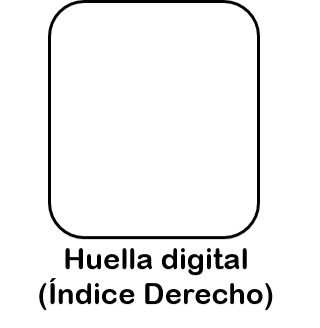 Apellidos: ....................................Nombres: ....................................DNI N°	: ...................................Teléfono: ....................................Adjunto: Declaraciones Juradas, Copia del DNI.ACREDITACIÓN DE PERSONEROYo,………………………………………………………………………..…..……………… de Nacionalidad……………….. identificado con DNI N° ………………..con domicilio en  ……………………………………………………………………………………………… me presento ante usted, solicitando se me acredite como Personero General de la lista ……………………………, para participar en el presente proceso de Elecciones de Docentes 2022 de la UNAC. Bellavista, …. de noviembre de 2022.Apellidos: ....................................Nombres: ....................................DNI N°	: ....................................Teléfono: ....................................DECLARACIÓN JURADAYo,................................................................................................................ de Nacionalidad……..…........... Identificado con DNI N°........................... con domicilio en ..................................................................................................Ante usted me presento y expongo: Qué, DECLARO BAJO JURAMENTO como PERSONERO GENERAL del candidato “...……………………………………………………………………………”, para la ELECCIÓN DE DIRECTOR DE DEPARTAMENTO ACADÉMICO DE ……………….………. DE LA FACULTAD DE ……………………………….………, DE LA UNIVERSIDAD NACIONAL DEL CALLAO, ejercer, cumplir y aceptar los requisitos establecidos en los Artículos 56°, 57°, 58° y 59° del Reglamento General de Elecciones de la Universidad Nacional del Callao. Que, en caso de falsedad en la información y/o documentación presentada en el presente proceso electoral, me someto a las sanciones administrativas, penales y civiles correspondientes.Por lo que, suscribo la presente en honor a la verdad.Bellavista, …. de noviembre de 2022Apellidos: ....................................Nombres: ....................................DNI N°	: .....................................Teléfono: ....................................Adjunto: copia simple del DNI.Nota:	Esta declaración jurada debe ser presentada por el personero legalizada notarialmente o autenticada por el Secretario General de la Universidad.ELECCIÓN DE DIRECTOR DE DEPARTAMENTO ACADÉMICOFACULTAD DE:DEPARTAMENTO ACADÉMICO DE:DECLARACIÓN JURADAFirmamos bajo juramento, conocer y estar de acuerdo con el Reglamento General de Elecciones (Aprobado con Resolución N° 096-2022-CU de fecha 09 de junio del 2022) y acatar los acuerdos del Comité Electoral Universitario, que son inapelables.Asimismo, nos comprometemos a no causar daño al patrimonio y locales de la Universidad; de lo contrario, nos sometemos a la aplicación de los artículos dispuestos en el Reglamento de Elecciones y demás normas legales para reponer los daños causados.CANDIDATOPERSONEROAdjunto: Copia simple del DNI del candidato.Nota:	Esta declaración jurada debe ser presentada por el candidato legalizada notarialmente o autenticada por el Secretario General de la Universidad.DECLARACIÓN JURADA(DIRECTOR DE DEPARTAMENTO ACADÉMICO)(Art. 40º del Reglamento General de Elecciones)Yo,…………………………………………………………...………………….……………….. Identificado con DNI N°……………………………….……, con domicilio real en ………………………………………..………...………………………………………………… con N° de teléfono ……………………. N° de celular ……………………….., correo electrónico institucional: …….……………………………….……………………….DECLARO BAJO JURAMENTO CUMPLIR CON LOS SIGUIENTES REQUISITOS PARA SER CANDIDATO A DIRECTOR DE DEPARTAMENTO ACADÉMICO: Ser ciudadano en ejercicio, acreditado con la copia simple del DNI. Ser elegido entre los docentes principales a tiempo completo o a dedicación exclusiva por los docentes ordinarios pertenecientes a dicho departamento por el periodo de dos (02) años. En caso de que un Departamento Académico no cuente con un mínimo de dos docentes candidatos que reúnan los requisitos señalados en el Estatuto, puede ser candidato a Director un docente asociado. Todo lo declarado es verdadero en todos sus extremos, y en caso se demuestre lo contrario, comprendo que estoy cometiendo un delito penal del cual asumiré las consecuencias y de manera inmediata mi postulación o elección debe declararse nula por la autoridad competente.Bellavista, …. de noviembre de 2022Apellidos: ....................................Nombres: ....................................DNI N°	: .....................................Teléfono: ....................................Nota:	Esta declaración jurada debe ser presentada por el candidato legalizada notarialmente o autenticada por el Secretario General de la Universidad.DECLARACIÓN JURADA(DIRECTOR DE DEPARTAMENTO ACADÉMICO)(Art. 41º del Reglamento General de Elecciones)Yo,…………………………………………………………...………………….……………….. Identificado con DNI N°……………………………….……, con domicilio real en ………………………………………..………...………………………………………………… con N° de teléfono ……………………. N° de celular ……………………….., correo electrónico institucional: …….……………………………….……………………….DECLARO BAJO JURAMENTO no estar incurso en los siguientes impedimentos para ser candidato a DIRECTOR DE DEPARTAMENTO ACADÉMICO: Haber sido condenado por delito doloso con sentencia de autoridad de cosa juzgada. Estar consignado en el registro nacional de sanciones de destitución y despido. Estar consignado en el registro de deudores alimentarios morosos o tiene pendiente de pago una reparación civil impuesta por una condena ya cumplida. Todo lo declarado es verdadero en todos sus extremos, y en caso se demuestre lo contrario, comprendo que estoy cometiendo falta administrativa y delito penal del cual asumiré las consecuencias y de manera inmediata mi postulación o elección debe declararse nula por la autoridad competente.Bellavista, …. de noviembre de 2022Apellidos: ....................................Nombres: ....................................DNI N°	: .....................................Teléfono: ....................................Nota:	Esta declaración jurada debe ser presentada por el candidato legalizada notarialmente o autenticada por el Secretario General de la Universidad.APELLIDOS Y NOMBRESDNI N°FIRMAAPELLIDOS Y NOMBRES DNI N°FIRMA